Travmaya uğrayan dişler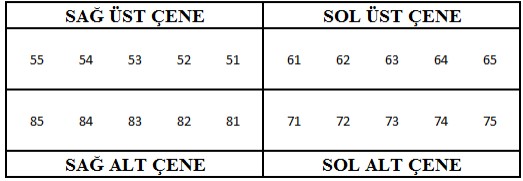 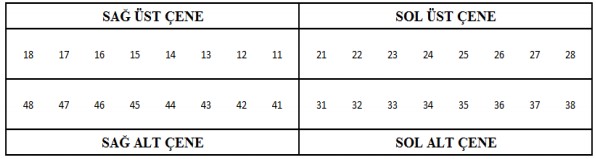 Travma ile ilgili bilgileri ve kırık hattını aşağıdaki şekil üzerinde gösteriniz: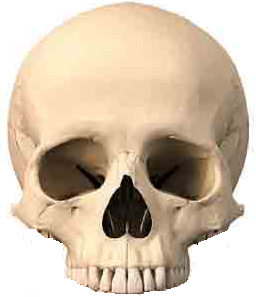 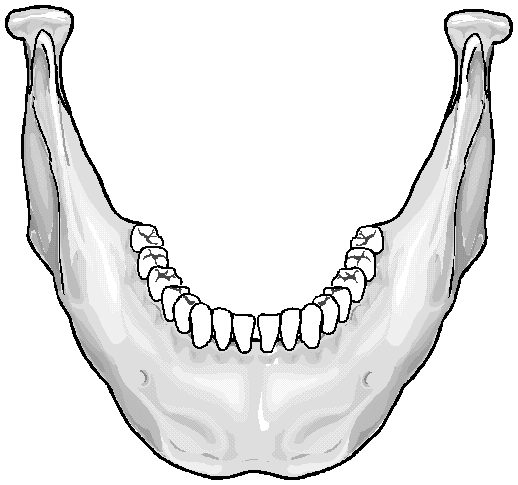 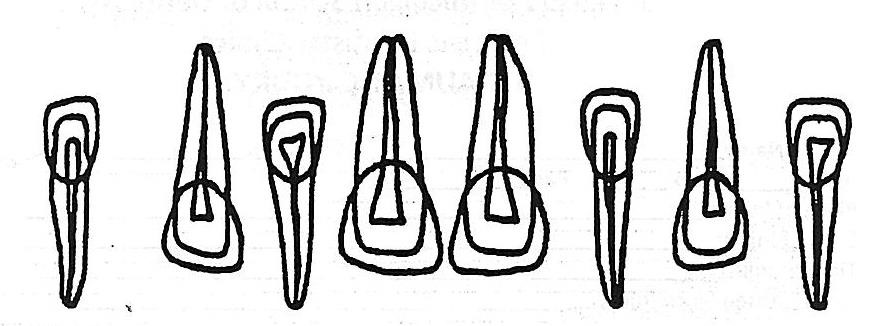 Bu Rapor, EK FORMLAR DAHİL toplam ……sayfa olup, her sayfa üç surettir.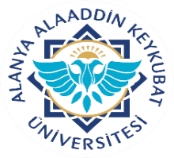 Alanya Alaaddin Keykubat ÜniversitesiDiş Hekimliği Uygulama ve Araştırma MerkeziAdli Vaka Muayene Raporu Formu Eğitim Katılım  FormuDoküman No.KAD.FR.08Alanya Alaaddin Keykubat ÜniversitesiDiş Hekimliği Uygulama ve Araştırma MerkeziAdli Vaka Muayene Raporu Formu Eğitim Katılım  FormuYayın Tarihi27.12.2021Alanya Alaaddin Keykubat ÜniversitesiDiş Hekimliği Uygulama ve Araştırma MerkeziAdli Vaka Muayene Raporu Formu Eğitim Katılım  FormuRevizyon Tarihi-Alanya Alaaddin Keykubat ÜniversitesiDiş Hekimliği Uygulama ve Araştırma MerkeziAdli Vaka Muayene Raporu Formu Eğitim Katılım  FormuRevizyon No.-Alanya Alaaddin Keykubat ÜniversitesiDiş Hekimliği Uygulama ve Araştırma MerkeziAdli Vaka Muayene Raporu Formu Eğitim Katılım  FormuSayfa No.1/3Rapor Tanzim Tarihi ve Saati: …./…../…..   …..:…..                  Rapor No:Gönderen Makam:Gönderen Makam:Muayene EdileninResmi Yazı Tarihi, No:…./…../…    - ……..Resmi Yazı Tarihi, No:…./…../…    - ……..T.C. Kimlik No:Eşlik Eden Resmi GörevlininEşlik Eden Resmi GörevlininAdı Soyadı:Adı Soyadı:Adı Soyadı:Baba Adı:Sicil No:Sicil No:Doğum yeri ve tarihiMuayeneye Gönderilme Nedeni:Muayeneye Gönderilme Nedeni:Cinsiyeti:           Kadın           ErkekMuayeneye Gönderilme Nedeni:Muayeneye Gönderilme Nedeni:Mesleği:Muayene Edilenin Tıbbi Kimliği:(Geçerli kimlik belgesi olmayanlar için doldurulacaktır)Muayene Edilenin Tıbbi Kimliği:(Geçerli kimlik belgesi olmayanlar için doldurulacaktır)Muayene Edilenin Tıbbi Kimliği:(Geçerli kimlik belgesi olmayanlar için doldurulacaktır)Muayene KoşullarıMuayene KoşullarıMuayene KoşullarıUygun Ortam Sağlandı mı?:      Evet                 HayırUygun Ortam Sağlandı mı?:      Evet                 HayırUygun Ortam Sağlandı mı?:      Evet                 HayırMuayene Sırasında Bulunan Kişiler:Tabip         Muayene Edilen       Güvenlik Görevlisi Tabip         Muayene Edilen       Güvenlik Görevlisi Muayene Sırasında Bulunan Kişiler:  Sağlık Personeli           Muayene Edilenin Müdafii  Sağlık Personeli           Muayene Edilenin MüdafiiMuayeneye Esas Olayla İlgili bilgiler:Muayeneye Esas Olayla İlgili bilgiler:Muayeneye Esas Olayla İlgili bilgiler:Olayın Tarihi:…../…/…..                                      Olayın Saati:….:….Olayın Tarihi:…../…/…..                                      Olayın Saati:….:….Olayın Tarihi:…../…/…..                                      Olayın Saati:….:….Olayın Öyküsü:Olayın Öyküsü:Olayın Öyküsü:Muayene Edilenin Şikayetleri:Muayene Edilenin Şikayetleri:Muayene Edilenin Şikayetleri:Muayene Tarihi……/……/……                             Muayene Saati:…..:…..Muayene Tarihi……/……/……                             Muayene Saati:…..:…..Muayene Tarihi……/……/……                             Muayene Saati:…..:…..Muayene Edilenin Tıbbi Özgeçmişi:Muayene Edilenin Tıbbi Özgeçmişi:Muayene Edilenin Tıbbi Özgeçmişi:Muayene Edilenin Tıbbi Soy geçmişi:Muayene Edilenin Tıbbi Soy geçmişi:Muayene Edilenin Tıbbi Soy geçmişi:Muayene Yapan ve Raporu düzenleyen Tabip:Muayene Yapan ve Raporu düzenleyen Tabip:Muayene Yapan ve Raporu düzenleyen Tabip:Bu Rapor, EK FORMLAR DAHİL Toplam ……sayfa olup, her sayfa üç surettir.Bu Rapor, EK FORMLAR DAHİL Toplam ……sayfa olup, her sayfa üç surettir.Bu Rapor, EK FORMLAR DAHİL Toplam ……sayfa olup, her sayfa üç surettir.Alanya Alaaddin Keykubat ÜniversitesiDiş Hekimliği Uygulama ve Araştırma MerkeziAdli Vaka Muayene Raporu Formu Eğitim Katılım  FormuDoküman No.KAD.FR.08Alanya Alaaddin Keykubat ÜniversitesiDiş Hekimliği Uygulama ve Araştırma MerkeziAdli Vaka Muayene Raporu Formu Eğitim Katılım  FormuYayın Tarihi27.12.2021Alanya Alaaddin Keykubat ÜniversitesiDiş Hekimliği Uygulama ve Araştırma MerkeziAdli Vaka Muayene Raporu Formu Eğitim Katılım  FormuRevizyon Tarihi-Alanya Alaaddin Keykubat ÜniversitesiDiş Hekimliği Uygulama ve Araştırma MerkeziAdli Vaka Muayene Raporu Formu Eğitim Katılım  FormuRevizyon No.-Alanya Alaaddin Keykubat ÜniversitesiDiş Hekimliği Uygulama ve Araştırma MerkeziAdli Vaka Muayene Raporu Formu Eğitim Katılım  FormuSayfa No.2/3Muayene Edilenin Adı Soyadı:Muayene Edilenin Adı Soyadı:Rapor Tarihi-No:Muayene BulgularıMuayene BulgularıMuayene BulgularıMuayene Tarihi: …../…../…….                                       Muayene Saati:…….:…….Muayene Tarihi: …../…../…….                                       Muayene Saati:…….:…….Muayene Tarihi: …../…../…….                                       Muayene Saati:…….:…….İntro Oral MuayeneEkstra Oral MuayeneEkstra Oral MuayeneTetkikler:Tetkikler:Tetkikler:     Direkt Grafi            BT/MR              Ultrasonografi            Biyopsi          Diğer     Direkt Grafi            BT/MR              Ultrasonografi            Biyopsi          Diğer     Direkt Grafi            BT/MR              Ultrasonografi            Biyopsi          DiğerEklenen Konsültasyon Raporları ve Tıbbi Belge Örnekleri:Eklenen Konsültasyon Raporları ve Tıbbi Belge Örnekleri:Eklenen Konsültasyon Raporları ve Tıbbi Belge Örnekleri:SonuçSonuçSonuçBir başka sağlık kuruluşuna sevkine  :       Gerek görülmedi           Gerek Görüldü     Kesin rapor                      Durumu bildirir geçici raporBir başka sağlık kuruluşuna sevkine  :       Gerek görülmedi           Gerek Görüldü     Kesin rapor                      Durumu bildirir geçici raporBir başka sağlık kuruluşuna sevkine  :       Gerek görülmedi           Gerek Görüldü     Kesin rapor                      Durumu bildirir geçici raporMuayene Yapan ve Raporu düzenleyen Tabip:Muayene Yapan ve Raporu düzenleyen Tabip:Muayene Yapan ve Raporu düzenleyen Tabip:Bu Rapor, EK FORMLAR DAHİL toplam ……sayfa olup, her sayfa üç surettir.Bu Rapor, EK FORMLAR DAHİL toplam ……sayfa olup, her sayfa üç surettir.Bu Rapor, EK FORMLAR DAHİL toplam ……sayfa olup, her sayfa üç surettir.Alanya Alaaddin Keykubat ÜniversitesiDiş Hekimliği Uygulama ve Araştırma MerkeziAdli Vaka Muayene Raporu Formu Eğitim Katılım  FormuDoküman No.KAD.FR.08Alanya Alaaddin Keykubat ÜniversitesiDiş Hekimliği Uygulama ve Araştırma MerkeziAdli Vaka Muayene Raporu Formu Eğitim Katılım  FormuYayın Tarihi27.12.2021Alanya Alaaddin Keykubat ÜniversitesiDiş Hekimliği Uygulama ve Araştırma MerkeziAdli Vaka Muayene Raporu Formu Eğitim Katılım  FormuRevizyon Tarihi-Alanya Alaaddin Keykubat ÜniversitesiDiş Hekimliği Uygulama ve Araştırma MerkeziAdli Vaka Muayene Raporu Formu Eğitim Katılım  FormuRevizyon No.-Alanya Alaaddin Keykubat ÜniversitesiDiş Hekimliği Uygulama ve Araştırma MerkeziAdli Vaka Muayene Raporu Formu Eğitim Katılım  FormuSayfa No.3/3Muayene Edilenin Adı Soyadı:                                   Rapor Tarihi-No:MUAYENEYİ YAPAN ve RAPORU DÜZENLEYEN TABİBİNMUAYENEYİ YAPAN ve RAPORU DÜZENLEYEN TABİBİNAdı Soyadı:Diploma No:İmzası:Alaaddin Keykubat ÜniversitesiDiş Hekimliği Uygulama ve Araştırma MerkeziMühür